NxWitness / Sefica ProBoxНазначение модуля: данный модуль предназначен для интеграции с NxWitness (Sefica ProBox).Для включения модуля откройте меню «Настройка»: «Сервис»  «Настройка»  «NxWitness» или воспользуйтесь горячей клавишей F8 для вызова меню настройка и перейдите к разделу «NxWitness». В разделе настроек модуля NxWitness установите флажок в графе «Включить».Внимание! Все действия будут сохранены только после нажатия на кнопки «Применить» или «ОК». 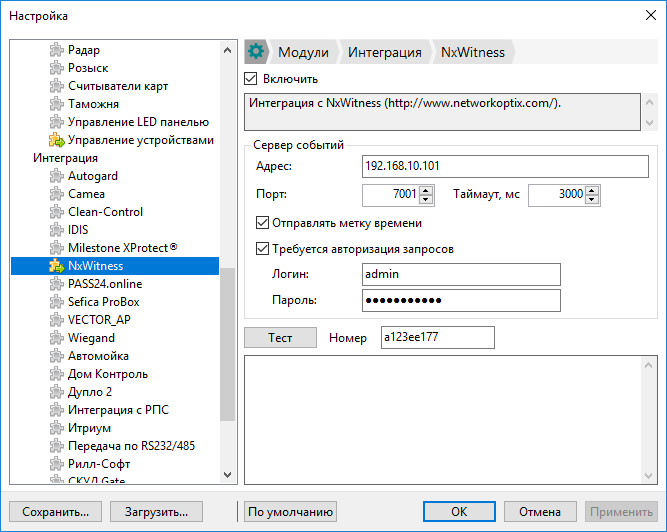 НастройкаДля настройки соединения необходимо указать:Адрес: путь к серверу NxWitness.Порт: порт вашего сервера NxWitness и таймаут переподключения.Логин и пароль: введите имя пользователя и пароль, используемые для подключения к серверу.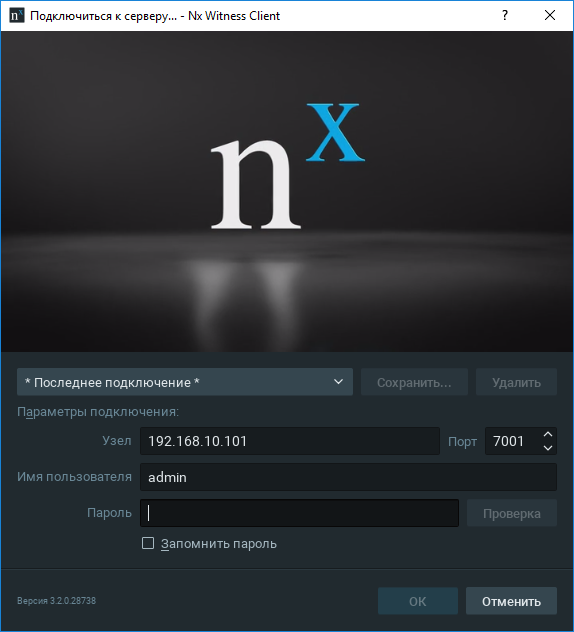 Нажмите кнопку «Применить» для сохранения настроек.Для проверки правильности введенных настроек нажмите кнопку «Тест» – в программу Nx Witness Client будет отправлен тестовый номер.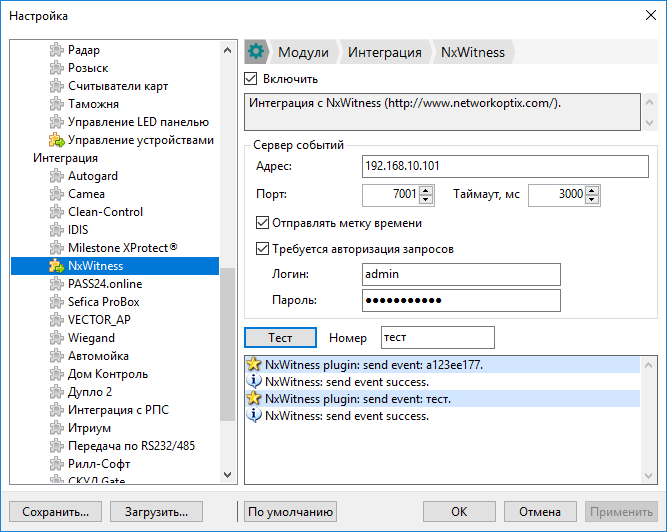 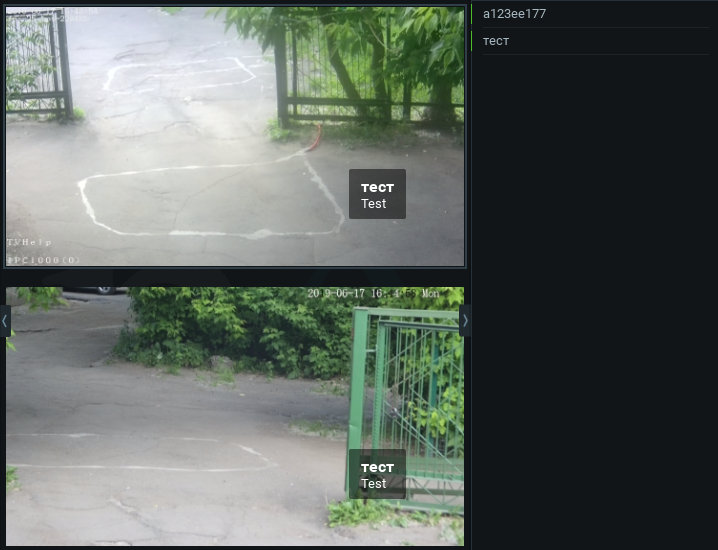 В журнале событий тест отображается следующим образом: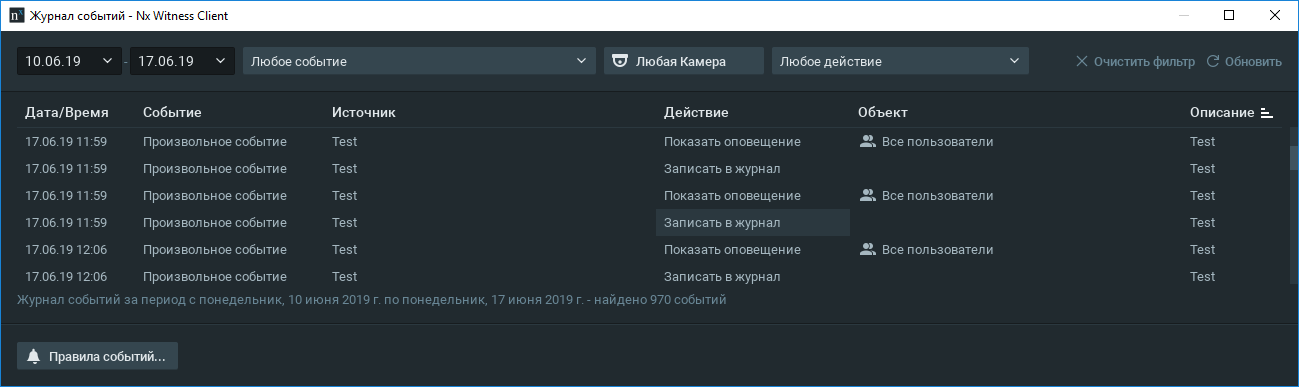 Отправленные в Nx Witness результаты распознавания в журнале событий отображаются как произвольное событие. По умолчанию для него включены отображение оповещений и запись о нем в журнал событий.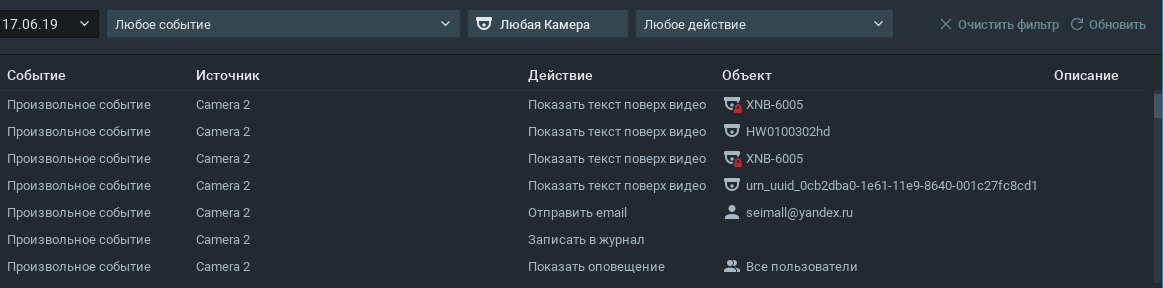 Для получения дополнительной информации о результатах распознавания может потребоваться настройка следующих правил событий:Показать текст поверх видеоНажмите кнопку «Добавить»:Событие: «Произвольное событие».Действие: «Показать текст поверх видео» на выбранных камерах.Укажите время, которое оповещение будет отображаться поверх видео. По умолчанию время установлено на 5 сек.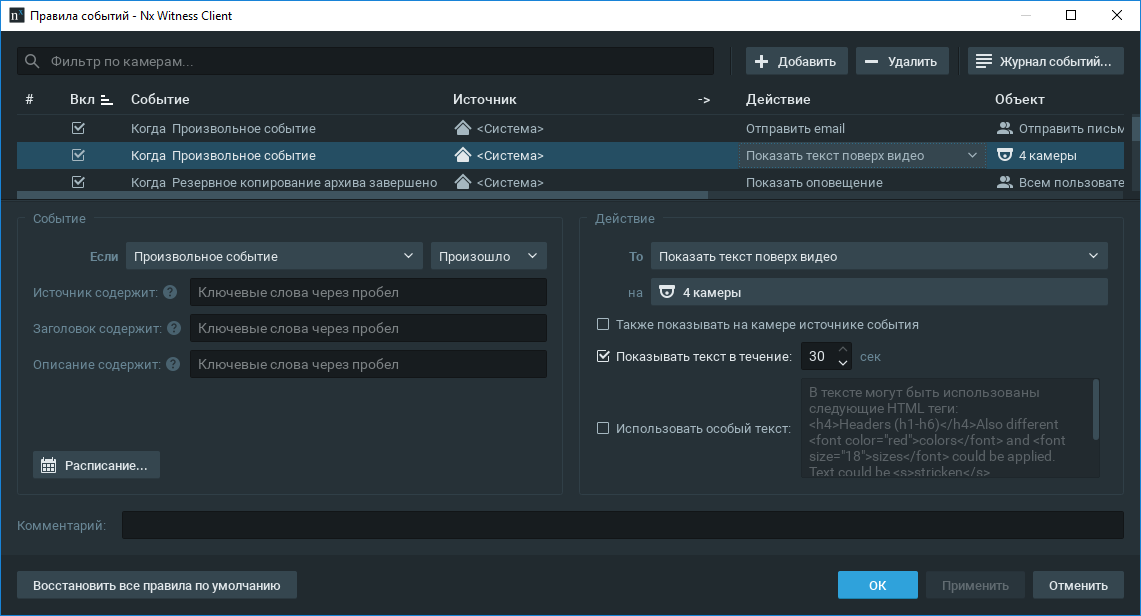 Отображение текста поверх видео: номер без списка.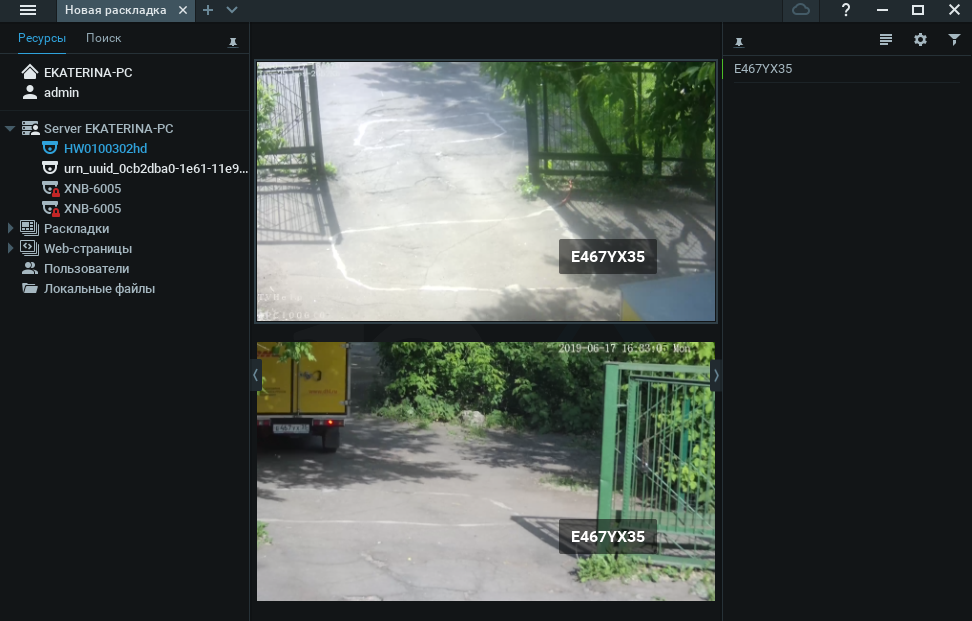 Отображение текста поверх видео: номер и список, в который он занесен в базе Автомаршала.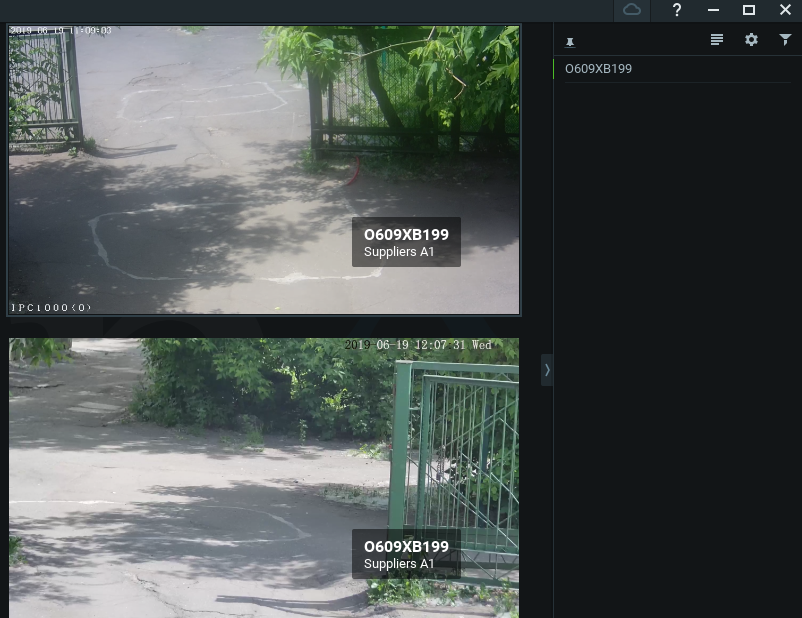 Отправить emailНажмите кнопку «Добавить»:Событие: «Произвольное событие» произошло.Действие: «Отправить email» выбранным пользователям.Настройки почты – настройте или проверьте ранее введенные настройки исходящей почты.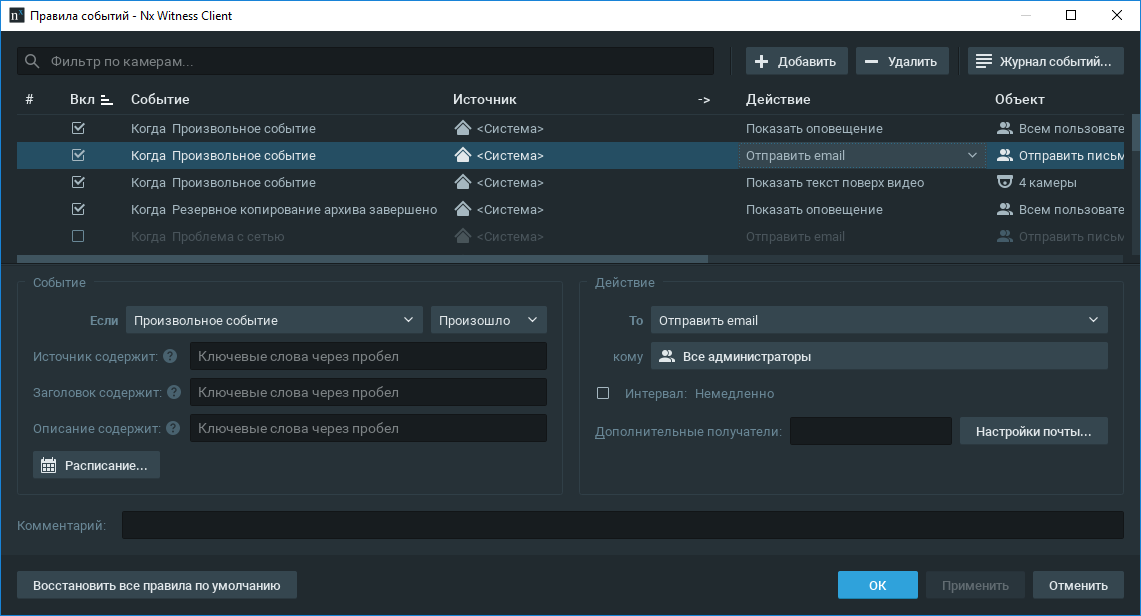 Если все настройки введены верно, то при поступлении в Nx Witness результатов распознавания на почту будут отправляться письма следующего вида:В заголовке письма указывается распознанный номер ТС. В теле письма указывается сервер в Nx Witness, информация о системе (заполняется в настройках почты в клиенте Nx Witness), видеоканал, на котором произошло событие распознавания, номер ТС, дата и время распознавания.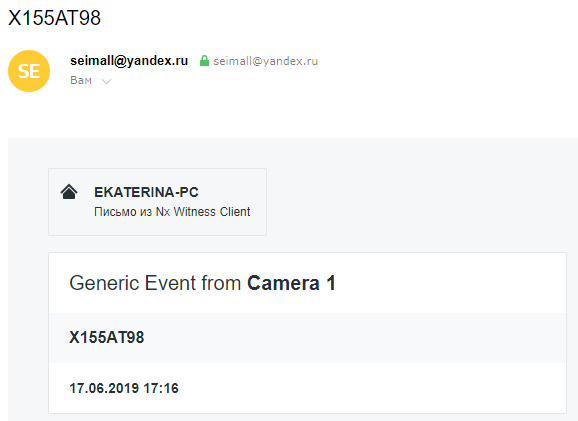 Добавить в закладкиНажмите кнопку «Добавить»:Событие: Произвольное событие произошло.Действие: Закладка на выбранных видеоканалах.Длительность: укажите время записи в секундах.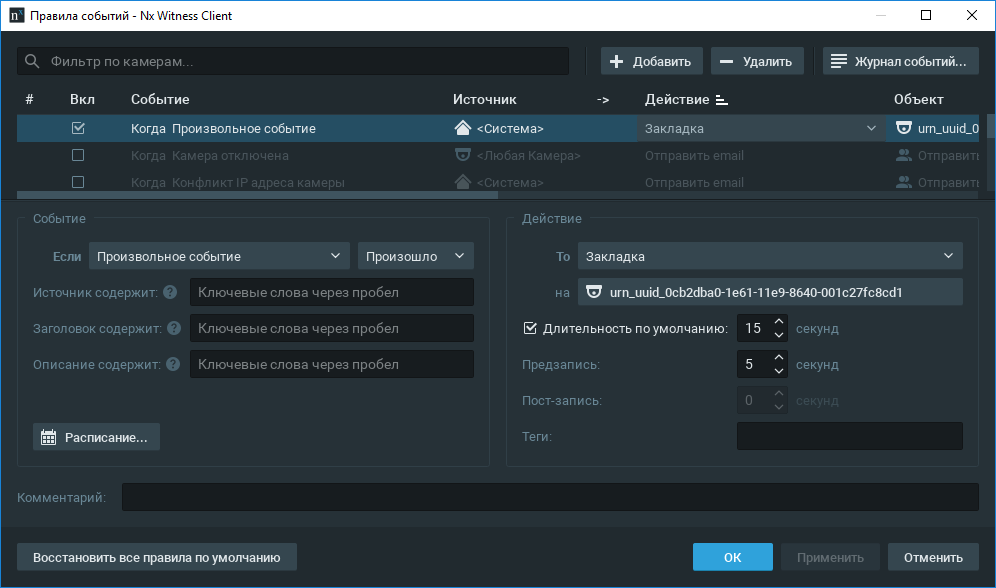 Для перехода к журналу закладок воспользуйтесь комбинацией горячих клавиш Ctrl + B.В журнале закладок отображается номер ТС, камера, с которой произведена запись, время и длительность видеозакладки.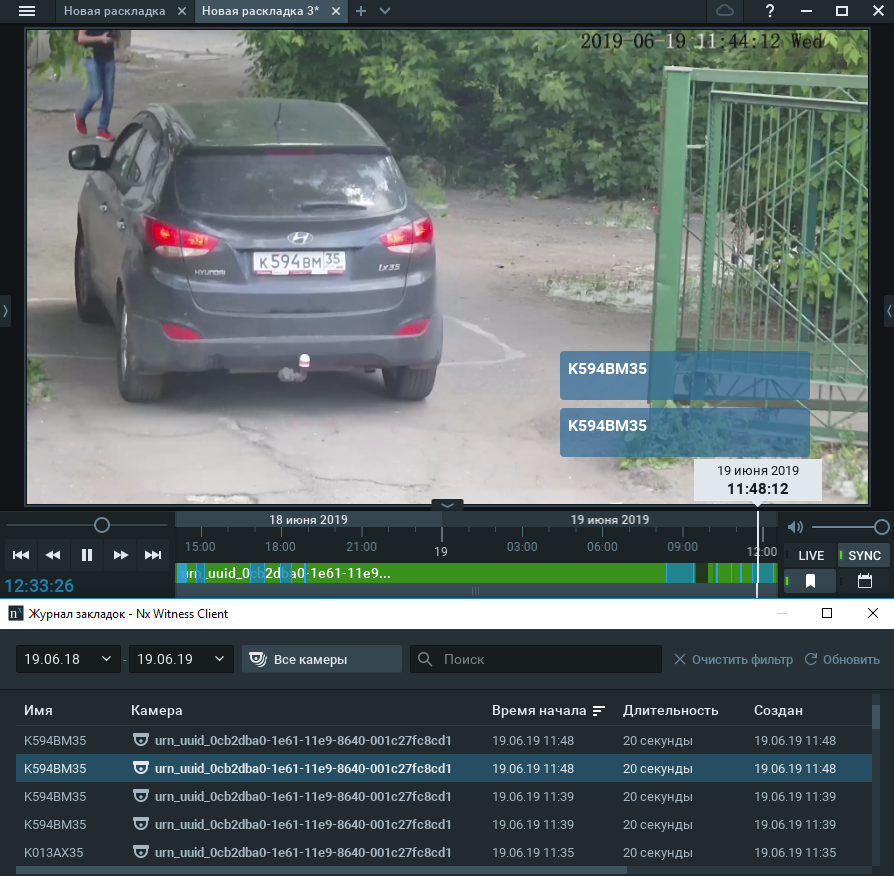 